Jornada: La actitud, nuestra tarjeta de presentación ante el turistaPresentación de la Jornada	Esta nueva jornada organizada por SODEBUR, tiene por objeto el fomento del autoliderazgo como una actitud que marca la diferencia en el desarrollo de nuestro trabajo, en nuestro bienestar y estado emocional, en la consecución de objetivos y por supuesto en la atención al turista.Reflexionaremos sobre  aquello que nos impulsa a ser mejores, cómo desarrollar la filosofía kai-zen, potenciar los recursos que ya tenemos y colocar al turista en el centro de nuestro trabajo.A través de esta jornada, disfrutaremos de un espacio para compartir ideas y crear juntos oportunidades de crecimiento, identificaremos puntos clave de excelencia de atención al cliente y conoceremos alguna de nuestras fortalezas y debilidades.En esta ocasión contaremos con Montse Burgos, Psicóloga, Coach personal y especialista en inteligencia emocional. Con 15 años de trayectoria profesional en el desarrollo del talento y gestión del cambio.Dirigido a:	La jornada está dirigida a las empresas del sector, responsables de las oficinas de turismo y agentes turísticos.PROGRAMA10:00 h.- 10:15  Recepción de asistentes10:15 h.: Presentación de la JornadaD. Ricardo Pizarro VillanuevaDirector de SODEBURD. Pablo Arranz ValDirector- Observatorio Provincia de Burgos, origen y destino10:30 h.: Taller: I ParteMontse BurgosPsicóloga experta en inteligencia emocional.11:30 h.: Pausa - Café11:45 h.: Taller: II parteMontse BurgosPsicóloga experta en inteligencia emocional.14:30 h.: Clausura del taller www.turismoburgos.org@BurgosTur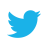 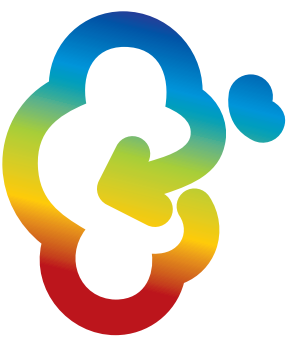 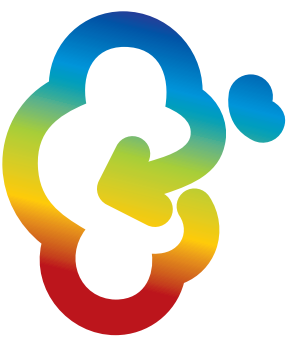 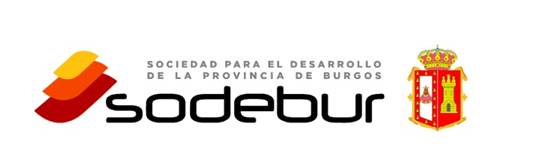 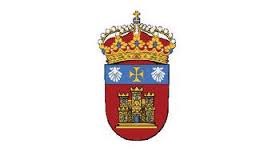                       UNIVERSIDAD DE BURGOS        Observatorio Provincia de Burgos, origen y destino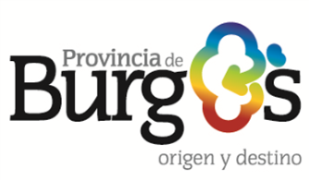 